Használati Útmutatóindulás előtti teendőkHasználati Útmutatókikötés utáni teendők1.Keress egy viszonylag egyenletes felületet, ahol nincsenek éles tárgyak, kavicsok, tüskék stb.! Vigyél magaddal ponyvát, vagy pokrócot, amit aláteríthetsz. 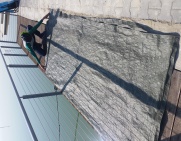 2.Bontsd ki a zsákot és hajtogasd ki a SUP-ot, majd terítsd ki az előkészített terepre! 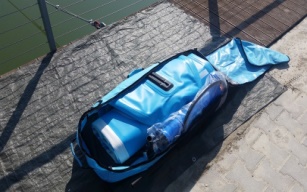 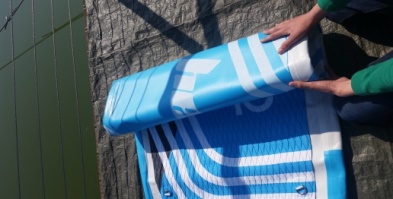 3.Csavard ki a szelepsapkát, és győződj meg róla, hogy a szelep pöcök ne legyen benyomva! Segítségképpen ott a magyarázó ábra a SUP-on. 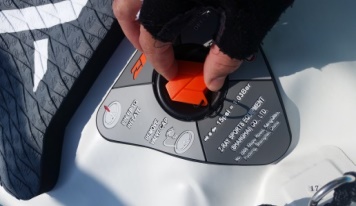 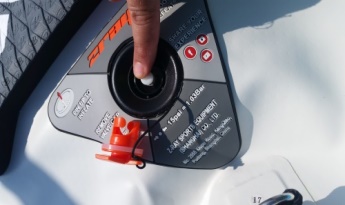 4.Szereld össze a pumpát, és helyezd a pumpa csövének végét a szelepre, majd egy félfordulattal tekerd rá, hogy a kampó beakadjon!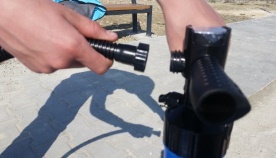 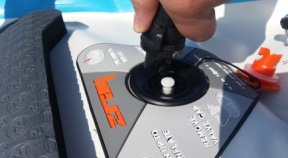 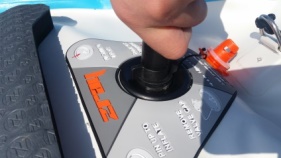 5.Kezdd el pumpálni és 15 PSI (1,03 bar) nyomásig meg se állj, majd akaszd ki a pumpacsövet és csavard vissza a szelepsapkát!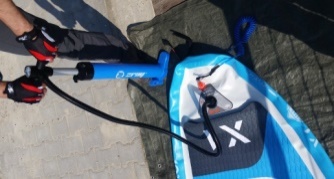 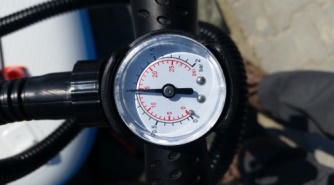 6.Vízre szállás előtt told be a szkeget a deszka alján található sínbe, és rögzítsd a kis pöcökkel!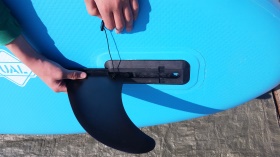 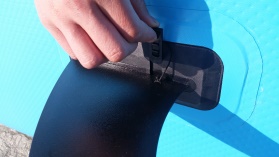 !Fontos! Ne hagyd a deszkát hosszabb ideig a napon, mert a hőtágulás miatt kidurranhat! Eressz ki egy kis levegőt belőle és tedd napvédett helyre!!Fontos! Ne hagyd a deszkát hosszabb ideig a napon, mert a hőtágulás miatt kidurranhat! Eressz ki egy kis levegőt belőle és tedd napvédett helyre!1.A deszka felületét még a vízben lelocsolhatod, ha iszapos lett.2.Keress egy viszonylag egyenletes felületet, ahol nincsenek éles tárgyak, kavicsok, tüskék stb.! Vigyél magaddal ponyvát, vagy pokrócot, amit aláteríthetsz. 3.A vízből kiemelés után csúsztasd ki a szkeget a sínből! Ehhez ki kell húznod a szkeg biztosító pöckét, amihez az átellenes oldalon alá kell nyomni a kibiztosító gombot. 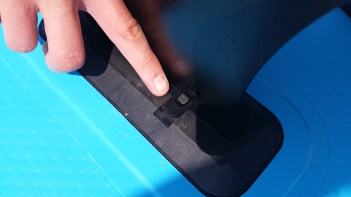 4.Keress egy egyenletes, pormentes felületet, amely nem sérti meg a deszka felületét és fektesd rá a deszkát!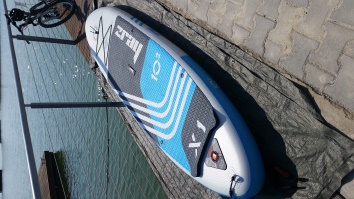 5.Elcsomagolás előtt, vedd le a szelepsapkát, majd nyomd be a pöcköt és hagyd benyomva, hogy az összehajtásnál ki tudjon préselődni a levegő! Miután összehajtottad, és kipréselted a levegőt, akaszd ki a szelepet, mert így akadályozod, hogy beszívja magától a levegőt.6.Összehajtogatás előtt egy száraz ronggyal törölgesd át a felületet, majd minden hajtásnál ellenőrizd, hogy ne legyen felszedett szennyeződés, por, homok, ágdarabok, avar stb., amik a tárolásnál felsérthetik a deszka felületét. 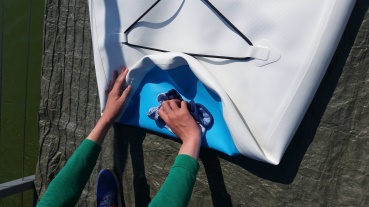 7.Csomagold be a deszkát és a tartozékokat a zsákjába, majd miután hazaértél, terítsd ki, hogy kellően ki tudjon száradni! 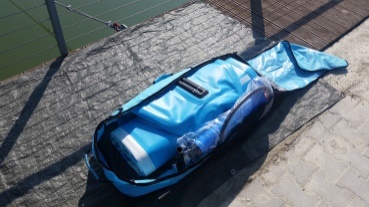 